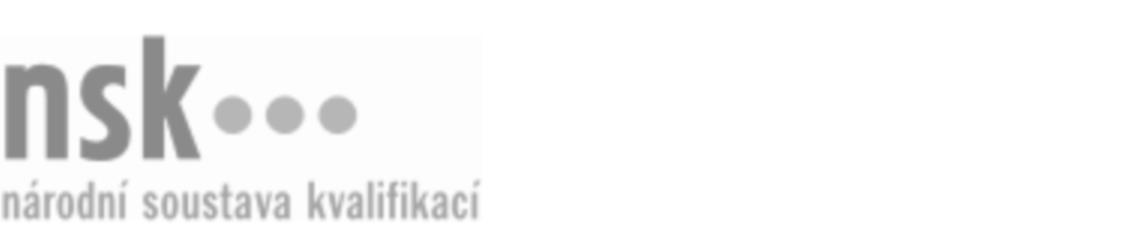 Další informaceDalší informaceDalší informaceDalší informaceDalší informaceDalší informaceTechnik/technička pro přípravu substrátů a hnojení (kód: 41-111-M) Technik/technička pro přípravu substrátů a hnojení (kód: 41-111-M) Technik/technička pro přípravu substrátů a hnojení (kód: 41-111-M) Technik/technička pro přípravu substrátů a hnojení (kód: 41-111-M) Technik/technička pro přípravu substrátů a hnojení (kód: 41-111-M) Technik/technička pro přípravu substrátů a hnojení (kód: 41-111-M) Autorizující orgán:Ministerstvo zemědělstvíMinisterstvo zemědělstvíMinisterstvo zemědělstvíMinisterstvo zemědělstvíMinisterstvo zemědělstvíMinisterstvo zemědělstvíMinisterstvo zemědělstvíMinisterstvo zemědělstvíMinisterstvo zemědělstvíMinisterstvo zemědělstvíSkupina oborů:Zemědělství a lesnictví (kód: 41)Zemědělství a lesnictví (kód: 41)Zemědělství a lesnictví (kód: 41)Zemědělství a lesnictví (kód: 41)Zemědělství a lesnictví (kód: 41)Povolání:Zahradnický technikZahradnický technikZahradnický technikZahradnický technikZahradnický technikZahradnický technikZahradnický technikZahradnický technikZahradnický technikZahradnický technikKvalifikační úroveň NSK - EQF:44444Platnost standarduPlatnost standarduPlatnost standarduPlatnost standarduPlatnost standarduPlatnost standarduStandard je platný od: 21.10.2022Standard je platný od: 21.10.2022Standard je platný od: 21.10.2022Standard je platný od: 21.10.2022Standard je platný od: 21.10.2022Standard je platný od: 21.10.2022Technik/technička pro přípravu substrátů a hnojení,  28.03.2024 11:08:30Technik/technička pro přípravu substrátů a hnojení,  28.03.2024 11:08:30Technik/technička pro přípravu substrátů a hnojení,  28.03.2024 11:08:30Technik/technička pro přípravu substrátů a hnojení,  28.03.2024 11:08:30Strana 1 z 2Další informaceDalší informaceDalší informaceDalší informaceDalší informaceDalší informaceDalší informaceDalší informaceDalší informaceDalší informaceDalší informaceDalší informaceTechnik/technička pro přípravu substrátů a hnojení,  28.03.2024 11:08:30Technik/technička pro přípravu substrátů a hnojení,  28.03.2024 11:08:30Technik/technička pro přípravu substrátů a hnojení,  28.03.2024 11:08:30Technik/technička pro přípravu substrátů a hnojení,  28.03.2024 11:08:30Strana 2 z 2